 Writing 11.06.20At the BeachWe have had some beautiful weather recently and many of you might have visited the beach. The beach is a wonderful place full of different things to touch, hear, see and smell. This week I would like you to write all about the beach. I want you to really describe what is going on using lots of adjectives. You can choose from the following story starters to help begin and allow you to use your imagination.Story starters (opening sentence)The sand felt like….I looked around and…Digging deeper…The sky was…This piece of writing has to include many adjectives.  I have written some questions that might help youWhat do you see?What does the sand feel like?What colour is the sky?What can you smell?What do you hear?How are you feeling?Some words to helpSuddenly         sandcastle         seagull     ice-cream     shells       lighthouse   shining     huge     bright     waves		Sunny          crashing     tiny      boat      lifeguard        deck chair     bucket   spade    sun cream     beautiful     amazing	Slowly      golden    heavy    sometimes    always    around   everywhere     people   children    laughing   crying   ball	Quickly    umbrella    whale    fish    shark      jellyfish      picnic   adventure    hot   thirsty   scared   wonderful   roastingHere are a few pictures for ideas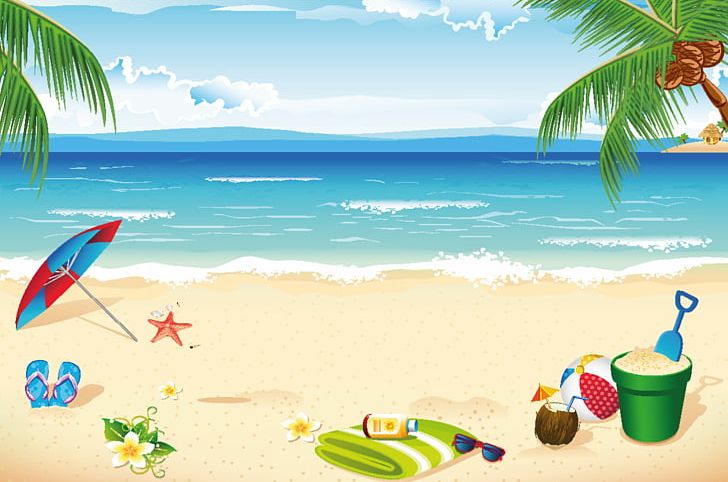 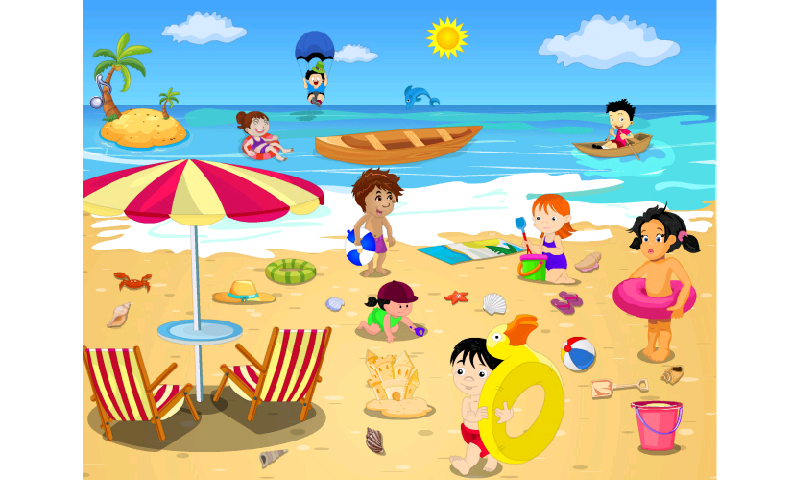 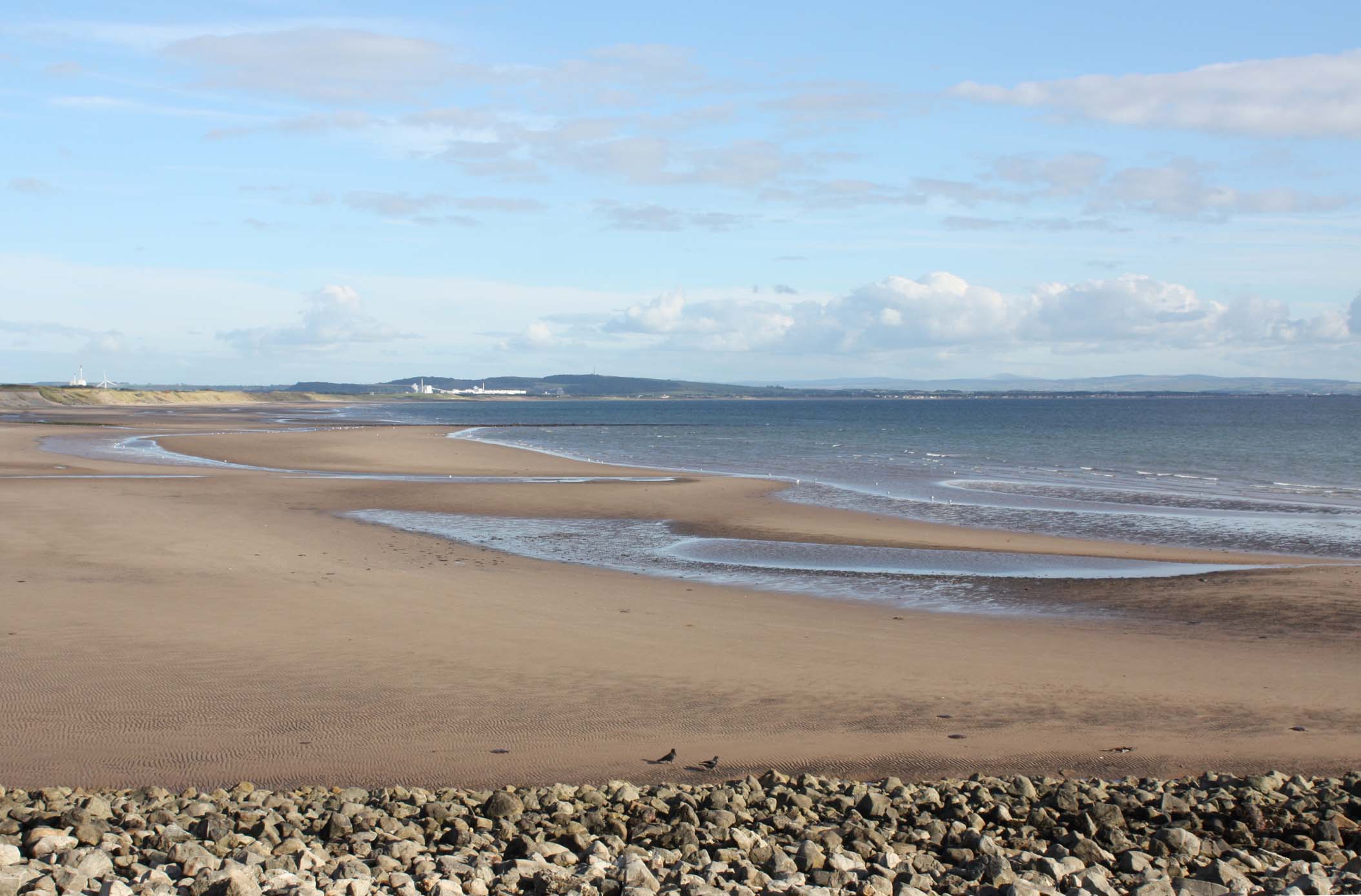 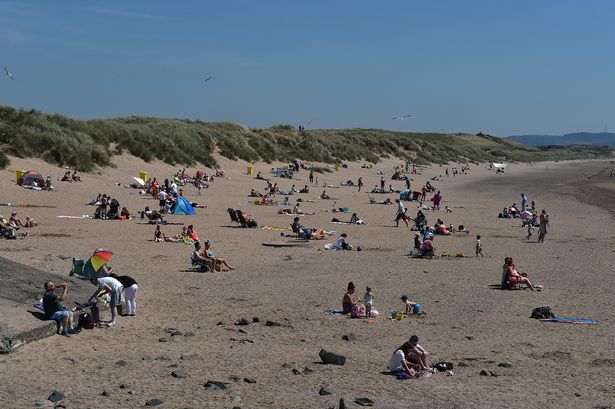 